Faglig råd for helse- og oppvekstfagReferat rådsmøte 5/19 i Faglig råd for helse- og oppvekstfag 27.11 2019 i Utdanningsdirektoratet, møterom 3, UdirDokumentet er elektronisk godkjent av rådets leder og nestlederSak 50/19: Godkjenning av møteinnkalling og saker til eventuelt ved Tonje ThorbjørnsenSak 51/19: Høring Vg1-læreplanene ved Anne Yun Rygh Sak 52/19: Vg2- og Vg3-læreplaner og plan for rådenes avgjørende innflytelse Vg3 Sak 53/19: Oppdrag faglige råd til rapport fag- og svenneprøven «sluttvurdering det bør investeres i» ved Tonje ThorbjørnsenSak 54/19: Dialogmøte skikkethetsvurdering oppfølging ved Tonje ThorbjørnsenSak 55/19: Kommunesektorens arbeidsgivermonitor ved Eli Sogn IversenSak 56/19: Inntakstall og inngåtte kontrakter med fylkesvis fordeling Sak 57/19: Diverse orienteringer ved Tonje ThorbjørnsenSak 58/19: EventueltSakslisteSak 50/19: Godkjenning av møteinnkalling og saker til eventuelt ved Tonje ThorbjørnsenIngen saker.Sak 51/19: Høring Vg1 planen ved Anne Yun Rygh og Tonje Thorbjørnsen Anne Yun orienterer om prosessen. Høringsfristen gikk ut 1.november 2019. Et høringssvar ble lagt inn fra AU. FRHO mener man må legge opp til en grundig evaluering når læreplanene har virket en stund. Er den dekkende og framtidsrettet nok?  Hvordan læreplanen skal brukes, må fokuseres i implementeringsprosessen. Vedtak: Rådet tar saken til orientering. Sak 52/19 Vg2 og Vg3 læreplaner og plan for rådenes avgjørende innflytelse ved Anne Yun Rygh og Tonje Thorbjørnsen Anne Yun orienterte om prosessen for arbeid med læreplaner Vg2 og Vg3.  Avventer behandling i SRY. Sak 53/19: Oppdrag faglige råd til rapport fag- og svenneprøven «sluttvurdering det bør investeres i» ved Tonje Thorbjørnsen 12.45-13.10Fag- og svenneprøven «Sluttvurdering det bør investeres i»? Er tittelen på en rapport utarbeidet av faglig råd elektro i samarbeid med faglig råd TIP og faglig råd for bygg- og anleggsteknikk. Rapporten tar for seg ulike problemstillinger knyttet til fag- og svenneprøven og forslag til endringer i regelverket.SRY behandlet rapporten på sitt møte 7.6.2019. SRY mener rapporten fra de tre faglige rådene er god. En kvalitetsmessig god fag- og svenneprøve er avgjørende for å opprettholde og videreutvikle kvaliteten i fagopplæringen. SRY mener rapporten underbygger behov for å gjennomgå regelverket som regulerer fag- og svenneprøven. Rapporten belyser ulike utfordringer som SRY mener det er viktig å jobbe videre med. SRY har bedt om at rapporten oversendes til de øvrige faglige rådene for behandling og at det utarbeides en oppsummering av tilbakemelding fra alle de faglige rådene. Basert på tilbakemeldingen må det vurderes hvordan det skal arbeides videre med rapporten.Rapporten har 18 forslag. AU konkluderte med at de ikke kan gå inn i alle 18 problemstillingene, men FRHO konsentrerer seg om å gi tilbakemelding på to av forslagene. Vedtak: FRHO ved Tonje Thorbjørnsen ferdigstiller utkast til innspill. Fagansvarlig sender innspillet når klart til Udir. Problemstillinger som prøvenemndenes kvalitet tas med videre i arbeidet i utviklingsredegjørelsen. FRHO påpeker at det er behov for mer forskning og dokumentasjon av hvordan fylkene jobber med prøvenemndsarbeidet, herunder statistikk knyttet prøveavviklingen, samt prosessen fram til oppnevningen. Sak 54/19: Dialogmøte om skikkethet i helse- og oppvekstfag - oppfølging ved Tonje ThorbjørnsenFRHO organiserte dialogmøte 26.11 med nærmere 90 deltakere. En god dag, gode tilbakemeldinger og innlegg, ble i tråd med det arrangement-komiteen planla. Rådet diskuterte hvordan dialogmøtet skal følges opp videre.Vedtak: Ingri Bjørnevik sender presentasjonene fra dialogseminaret til deltakerne på seminaret og til FRHO. Rådet følger opp problemstillingen om skikkethet som et tema ev i utviklingsredegjørelsen. Videre arbeid sees også i sammenheng med det oppfølgingslovsutvalget foreslår. Ellers jobber organisasjonene videre med problemstillingen lokalt i egne organisasjoner. Sak 55/19: Kommunesektorens arbeidsgivermonitor 2019 ved Eli Sogn Iversen Eli orienterte. Rådet diskuterte ulike funn i monitoren og ønsker å følge opp med en presentasjon av bransjeprogrammene i neste rådsmøte, da dette henger sammen. Det er fortsatt 17% av de ansatte som ikke har formell utdanning. Dette har vært stabilt de siste 10 år til tross for at mange kommuner jobber med å kvalifisere egne ansatte. Vedtak: Rådet tar saken til orientering. Eli Sogn Iversen sender presentasjonen til rådet. Sak 56/19: Inntakstall, inngåtte kontrakter og overgangerUtdanningsdirektoratet ved Monika Thollefsen orienterte om statistikken.Vedtak: Presentasjon ettersendes rådet etter det er lagt inn info om rettighetselever og voksne i presentasjonen. Når utviklingsredegjørelsen kommer ønsker FRHO ha mulighet å spille inn noen tema som de ønsker følge opp.Sak 57/19: Diverse orienteringer konferanse om lektor2-ordningen 24.10.19. Sak utgår da Kirstin Vik ikke fikk anledning til å dra. Anne Yun orienterte fra NOOS-konferansen (nettverk for fagopplæring i offentlig sektor) 18.10.19. Se program her: http://www.noos.no/assets/Filer/Program-NOOS-landskonferansen-Hamar-.pdf- Oppfølging: Rådet vurderer å invitere inn foredragsholder som snakket om digitalisering og VR-briller til et framtidig rådsmøte. Settes på agenda på neste AU-møte. Kompetansepakken for innføring av nytt læreplanverk, Utdanningsdirektoratet orienterte om at den er ganske omfattende. Saken utsettes til januar, foreslås ev som sak til et fellesmøte, ev at noen fra Udir bør komme orientere. Fagansvarlig sjekker møterom på nærliggende hotell for møtet i januar, da rådet ikke har møterom. Lederskifte settes opp som sak neste møte: denne perioden holder fram til 2021. AU fremmer sak om lederskifte i møtet i januar, dagens nestleder overtar som leder og leder går inn som nestleder. Settes som sak på neste møte 23.01.19. Invitasjon til fellesmøte med SRY, faglige råd og statssekretæren. Tonje, Eli og Anne deltar.  Henvendelse om å vurdere kryssløp for Vg2/Vg3 byggdrifterfaget og Vg2 IKT-servicefag. FRHO har ikke kommentarer til saken da ikke relevant for HO. Nyhetsbrev fra NOKUT. Rådet tar til orientering. Tonje følger opp mht NHO mht hvor saken om hudpleie og ev søknad om omgjøring til lærefag står. Sak 58/19: Eventuelt Ingen saker. Vår saksbehandler: Faglig råd helse- og oppvekstfag 
E-post: fta@udir.no Tlf sentralbord: 23 30 12 00Vår saksbehandler: Faglig råd helse- og oppvekstfag 
E-post: fta@udir.no Tlf sentralbord: 23 30 12 00Vår saksbehandler: Faglig råd helse- og oppvekstfag 
E-post: fta@udir.no Tlf sentralbord: 23 30 12 00Vår dato:27.11.2019Vår referanse:2019/166Vår dato:27.11.2019Vår referanse:2019/166Deres dato:Deres referanse: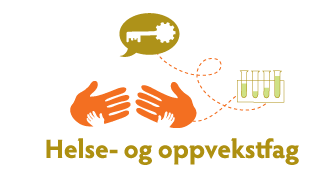 Fra arbeidstakersidenFra arbeidsgiversidenTonje Thorbjørnsen, FagforbundetEinar Hanisch, YS (etter lunsj)Helge Sporsheim, FagforbundetIngri Bjørnevik, Fagforbundet Olaug Vibe, Virke Eli Sogn Iversen, KS Rune Midtlyng, KSPedagogisk personellKS og EOAnne Yun Rygh, UtdanningsforbundetKristin Vik (vara) Utdanningsforbundet for Andrew Cornell, Utdanningsforbundet
Anne Lise Solbakk, Skolenes Landsforbund Kasper Tøstiengen, KSCatrine Utne Pettersen, KSTor Ole Bjerkan, EOObservatørMeldt forfall UtdanningsdirektoratetOlav Østebø, Spekter og Nina Lystad, Spekter (ikke i rådet pga utlånt læreplanarbeid)Andrew Cornell (ikke i rådet pga utlånt læreplanarbeid)Fride BurtonMøtelederTonje ThorbjørnsenReferentFride Burton27.11.2019Kl. 09:3027.11.2019Kl: 15:30Total tid 6 tVennlig hilsenTonje ThorbjørnsenEli Sogn IversenLederNestleder